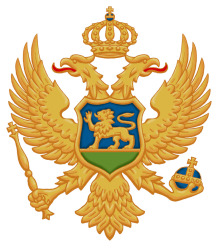 Crna GoraMinistarstvo poljoprivrede i ruralnog razvojaUprava za šumeBroj: 2812/56Pljevlja, 25.05.2017. godine				Tenderska komisija za sprovođenje postupka davanja šuma u državnoj svojini na korišćenje prodajom drveta u dubećem stanju, za 2017. godinu, formirana rješenjem Ministarstva poljoprivrede i ruralnog razvoja-Uprave za šume, broj 1661 od 06.04.2017 godine, na osnovu čl. 6 st. 1 i 4, 15, 16 i 17 Uredbe o prodaji i davanju u zakup stvari u državnoj imovini („Sl. list CG“, br. 44/10), i člana 4 stav 2 Odluke Vlade Crne Gore o davanju šuma u državnoj svojini na korišćenje prodajom drveta u dubećem stanju (,,Sl.list CG'', br.15/17 ), za 2017 godinu br.07-365 od 16.02.2017 godine, a u vezi sa članom 196 Zakona o opštem upravnom postupku, u postupku po Javnom pozivu za davanje šuma na korišćenje prodajom drveta u dubećem stanju, za 2017. godinu, broj 1360 od 23.03.2017. godine, koji je objavilo Ministarstvo poljoprivrede i ruralnog razvoja-Uprava za šume, rješavajući u prvom stepenu, prigovora ponuđača, Konzorcijum Biotel-Kubura (članice Doo“Biotel“,Andrijevica i Doo“Kubura promet“,Kolašin)   protiv Odluke tenderske komisije broj:2253/53 od 04.05.2017.godine, d o n o s iO  D  L  U  K  UPRIGOVOR ponuđača, Konzorcijum Biotel-Kubura (članice Doo“Biotel“,Andrijevica i Doo“Kubura promet“,Kolašin)  protiv Odluke tenderske komisije broj 2253/53 od 04.05.2017.godine, odbija se kao neosnovan.O  b  r  a  z  l  o  ž  e  nj  eDispozitivom pobijane odluke, tenderska komisija je odbila kao neprihvatljivu ponudu ponuđača , Konzorcijum Biotel-Kubura (  članice Doo“Biotel“,Andrijevica i Doo“Kubura promet“,Kolašin), članice konzorcijuma Doo“Kubura promet“, Kolašin,  jer nije dostavio dokaz o vlasništvu poslovnog prostora-pogona za primarnu preradu drveta; za polufinalnu i finalnu preradu drveta, osnovnih sredstava opreme i mašina za primarnu proizvodnju drveta, osnovnih sredstava-opreme i mašina za polufinalnu i finalnu preradu drveta, list nepokretnosti i popisne liste. Samim tim smatra se da ponuda ne odgovara uslovima predviđenim Javnim pozivom i tenderskom dokumentacijom. Protiv navedene odluke blagovremeno je podnio prigovor, ponuđač Konzorcijum Biotel-Kubura (  članice Doo“Biotel“,Andrijevica i Doo “Kubura promet“,Kolašin). Navodi da je članica konzorcijuma Doo“Kubura promet“, Kolašin, dostavio traženu dokumentaciju, da je to tenderska komisija konstatovala u zapisniku gdje je navedeno da je dostavljenja dokumentacija tržena Javnim pozivom. Navodi da su ranije bili učesnici po Javnim pozivima i da su korisnici drveta u dubećem stanju i da su tada i sada dostavili istu dokumentaciju. Navodi i druge okolinosti koje nijesu predmet ovog upravnog postupka i nijesu bitne za rješavanje istog. Predlaže da komisija '' revidira'' svoje pobijane odluke tj da ih ukine i da u ponovnom odlučivanju uvaži interese i zahtjeve ponuđača.Tenderska komisija je po razmatranju prigovora protiv pobijane odluke, same odluke i ostalih spisa ove upravne stvari, ocjene iznijetih navoda,  pojedinačno i zajedno, našla da je prigovor neosnovan a pobijana odluka zakonita iz sledećih razloga:Javni poziv je objavljen u dnevnim novinama ''Pobjeda '', dana 23.03.2017.god, u kome su dati uslovi za javljanje na tender. U tački 3 stav 3 Javnog poziva se eksplicitno navodi: (citiramo:''Ponude koje su predviđenom roku dostavljenje bez svih traženih podataka i dokumentacije ili na način koji nije u skaladu sa uslovima ovog Javnog poziva i tenderske dokumentacije neće se uzeti u razmatranje i biće odbijene kao neprihvatljive'', kraj citata).Pored ostalog u tački 3 stav 2 Javnog poziva je rečeno: (citiramo:''kod dostavljanja svojih ponuda ponuđači moraju poštovati sve instrukcije(uslove i upustva), forme, odredbe i specifikacije sadržane u ovoj tenderskoj dokumentaciji'', kraj citata. Navodi se još (citiramo:'' Tenderska komisija može ocijeniti samo podatke koji su sadržani u ponudama'', kraj  citata).Navodi se i još:(citiramo:''Komisija ne može ocjenjivati nešto što nije navedeno u ponudi'',kraj citata).Pravo učešća na na ovom Javnom pozivu – tenderu imju pravna lica registrovana  za obavljanje djelatnosti iz oblasti šumarstva i drvne industrije. Dakle pravna lica na koja moraju glasiti i posjedovni listovi – listovi nepokretnosti kao dokaz o svojini - vlasništvu poslovnog prostora-pogona za primarnu preradu drveta; za polufinalnu i finalnu preradu drveta, osnovnih sredstava, opreme i mašina za primarnu proizvodnju drveta, osnovnih sredstava-opreme i mašina za polufinalnu i finalnu preradu drveta, list nepokretnosti i popisne liste kao kumulativni uslov i a ne ili. U Obrascu 2: Pregled ponude pod brojem 8 jasno stoji: ''Dokaz  o vlasništvu poslovnog prostora-pogona za primarnu preradu drveta; za polufinalnu i finalnu preradu drveta, osnovnih sredstava, opreme i mašina za primarnu proizvodnju drveta, osnovnih sredstava-opreme i mašina za polufinalnu i finalnu preradu drveta, list nepokretnosti i popisne liste''. Dokaz o vlasništvu je list nepokretnosti-posjedovni list koji glasi na pravno lice-ponuđača učesnika u Javnom pozivu - tenedru. Detaljnim pregledom ponude članice konzorcijuma doo’’Kubura promet’’, Kolašin utvrđeno je da isti nije dostavio list nepokretnosti kojim bi dokazao vlasništvo nad poslovnim prostorom-pogonom za primarnu, polufinalnu ili finalnu preradu drveta. U Javnom pozivu – tenderu jasno stoji da citiramo:''Ponude koje su u predviđenom roku dostavljene bez svih traženih podataka i dokumentacije ili na način koji nije u skladu sa uslovima iz ovog javnog poziva i tenderske dokumentacije neće se uzeti u razmatranje i biće odbijene kao neprihvatljive. Popisne liste su bitni element ponude jasno određen u tenderskoj dokumentaciji iz kojih se vidi sa kojom imovinom raspolaže podnsilac ponude. U njima se upisuju osnovna sredstva (građevinski objekti,oprema i ostalo). Ponuđač može nastupiti samostalno ili kao član konzorcijuma, gdje svaki član konzorcijuma mora ispunjavati sve uslove iz Javnog poziva kao i nosilac ponude. Ovdje to nije slučaj i zato je postupljeno kao u pobijanoj odluci. Zapisnik sa otvaranja javnih ponuda samo je konstatovao činjenicu o dostavljanju dokumenta gdje se nigdje ne određuje komisija o sadržaju te isprave i formalno-pravnoj ispravnosti.Tenderska komisija je cijenila i ostale navode iznijete u prigovoru i odlučila je da oni nijesu od uticaja na drugačije rješavanje ove upravne stvari.Sa izloženog Tenderska komisija je u svemu u skladu sa svojim ovlašćenjima, primjenom člana 17, Uredbe o prodaji i davanju u zakup stvari u državnoj imovini („Sl. list CG“, br. 44/10), i čl.234 i 235 stav 1 ZUP-a, odlučila kao u dispozitivu ove odluke.Ova odluka je konačna u upravnom postupku.PRAVNA POUKA: Protiv ove odluke može se pokrenuti upravni spor tužbom kod Uprvnog suda Crne Gore u roku od 30 dana od dana prijema ove odluke.                                                                                                               Tenderska komisija:    Dostavljeno:                                                          1. Vule Bošković, predsjednik ____________________ -Podnosicu prigovora,                                          2. Zoran Golubović, član         ____________________-Uprvi za šume,                                                      3. Goran Koljenšić, član           ____________________- a/a                                                                          4. Milena Terzić, član              ____________________                                                                                   5. Pavle Međedović, član       ____________________